ulutourTurizm & Seyahat Acentesi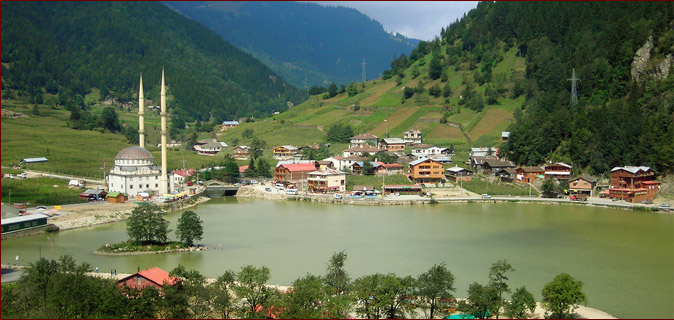 T  U  R     P  R  O  G  R  A  M  ISabah saat 09:00’da özel aracımız ve rehberimiz eşliğinde KTÜ EĞİTİM FAKÜLTESİ / SÖĞÜTLÜ’den hareket, öncelikle Trabzon’un modern ilçelerinden biri olan Sürmene ‘ye varış  meşhur bıçakların üretildiği Sürbısa fabrikasını satış mağazasından alış-veriş ve bıçak üretimi hakkında  biraz bilgi alırken sizin için tadımlık hazırlattığımız  Sürmene pidesinden da ikram edip yaklaşık 30dk.lık molamızın ardından yolculuğumuza devam ediyoruz.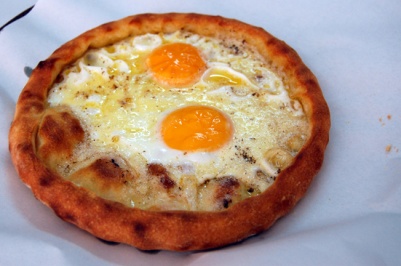 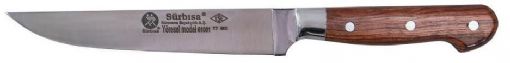 Of’a varıp Uzungöl’e devam ediyoruz, buradan da Solaklı deresi boyunca yaklaşık 45km, 1 saatlik yolculuğumuzun sonunda Uzungöl’e varıp öğle yemeğimizi alacağımız İnan Kardeşler Hotel Restoranına yerleşme.  ‘’ Çorba, Salata, Ara sıcak, Alabalık, Sütlaç, Çay-Kahve ‘’ den oluşan öğle yemeğimizi alıp göl kenarında yürüyüş, saat 15:00 gibi Trabzon’a hareket, aynı güzergahımızı takiben otelimize varış ve gezimizin sonu.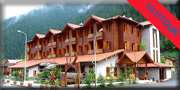 Gezi Bedeli :   55.-TLGrup Sayısı Minimum 30 kişi olmalı.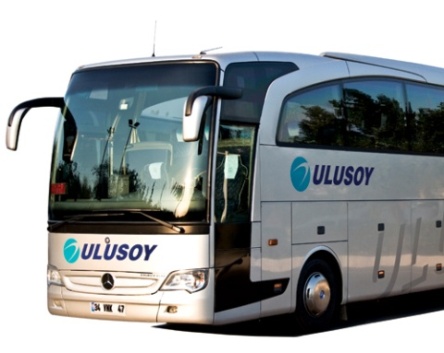 Hizmetlerimiz			ExtralarUlusoy ulaşım mizmetleri,		Yemekte alınacak olan içeceklerProfesyonel turist rehberliği, 	Bahşişler. 				Öğle yemeği,www.ULUTOUR.COM.TRPHN: 0462 3218805    FAX: 462 3213806    GSM: 533 2186622    E MAIL: info@ulutour.com.trAtatürk Alanı No:1,   61100 TRABZON